                                                                                                                       ПРОЕКТ                                                                                                                                        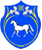                                               РОССИЙСКАЯ ФЕДЕРАЦИЯРЕСПУБЛИКА ХАКАСИЯСОВЕТ ДЕПУТАТОВ БОРЦОВСКОГО СЕЛЬСОВЕТАШИРИНСКОГО РАЙОНАот                           2023 года                                 с. Борец               №                                       О внесении изменений в  решение  Совета депутатов Борцовского сельсовета  Ширинского района  Республики Хакасия  от 19.03.2013г. № 117 «Об утверждении Правил  землепользования и застройки Борцовского сельсовета Ширинского района Республики Хакасия» (с изменениями от 29.03.2017 № 40, от 14.02.2020 № 106,                   от 07.07.2021 № 7/27,   от 27.10.2021 № 8/33)   В соответствии со ст. 24 Градостроительного кодекса Российской Федерации,  ст. 14 Федерального закона  от 06.10.2003г. № 131-ФЗ «Об общих принципах организации  местного самоуправления в Российской Федерации», приказа  Федеральной службы государственной регистрации, кадастра и картографии от 10.11.2020 г. № П/0412 «Об утверждении классификатора видов разрешенного использования земельных участков», Устава муниципального образования Борцовский сельсовет, Совет  депутатов Борцовского сельсовета РЕШИЛ:1.  Внести  в решение Совета депутатов Борцовского сельсовета от  19.03.2013 № 117 «Об утверждении Правил землепользования  и застройки   Борцовского сельсовета Ширинского района Республики Хакасия» (с изменениями от 29.03.2017 № 40, 14.02.2020 № 106, 07.07.2021 № 7/27, 27.10.2021 № 8/33)  (далее – Правила)   следующие изменения:статью 29  Правил  изложить в новой редакции«Статья 29  Градостроительные регламенты. Зоны сельскохозяйственного  использования»СХ1 Зона сельскохозяйственного использованияОсновные виды разрешенного использования:Таблица 82.   Условно разрешенные виды использования: 3.   Вспомогательные виды разрешенного использования:    СХ 3 Зона  сельскохозяйственных объектов V класса,  СХ4 Зона  сельскохозяйственных объектов 1V класса,  СХ5 Зона сельскохозяйственных объектов  Ш классаОсновные виды разрешенного использования:Таблица 9 2.   Условно разрешенные виды использования: 3.   Вспомогательные виды разрешенного использования:2.Настоящее решение вступает в силу после его официального опубликования (обнародования).Глава Борцовского  сельсовета                                                  А.В. БеткеВИДЫ РАЗРЕШЕННОГО ИСПОЛЬЗОВАНИЯ ЗЕМЕЛЬНЫХ УЧАСТКОВ И ОКСПРЕДЕЛЬНЫЕ РАЗМЕРЫ ЗЕМЕЛЬНЫХ УЧАСТКОВ И ПРЕДЕЛЬНЫЕ ПАРАМЕТРЫ РАЗРЕШЕННОГО СТРОИТЕЛЬСТВА, РЕКОНСТРУКЦИИ ОКСОГРАНИЧЕНИЯ ИСПОЛЬЗОВАНИЯ ЗЕМЕЛЬНЫХ УЧАСТКОВ И ОКСПчеловодство (код – 1.12), в части осуществления хозяйственной деятельности,  в том числе на сельскохозяйственных угодьях, по разведению, содержанию и использованию пчел и иных полезных насекомых;размещение ульев, иных объектов и оборудования, необходимого для пчеловодства и разведениях иных полезных насекомых;размещение сооружений, используемых для хранения и первичной переработки продукции пчеловодстваМинимальные размеры земельного участка – .Максимальные размеры земельного участка –3 га.Минимальные отступы от границ земельного участка в целях определения места допустимого размещения объекта не подлежат установлению.Предельная высота объекта не подлежит установлению.Максимальный процент застройки в границах земельного участка не подлежит установлению.Показатели, не урегулированные в настоящей таблице, определяются в соответствии с требованиями местных нормативов градостроительного проектирования.При проектировании и строительстве в зонах затопления необходимо предусматривать инженерную защиту от затопления и подтопления зданий.Садоводство (код - 1.5), Осуществление хозяйственной деятельности, в том числе на сельскохозяйственных угодьях, связанной с выращиванием многолетних плодовых и ягодных культур, винограда и иных многолетних культурМинимальные размеры земельного участка – 0,01га.Максимальные размеры земельного участка – .Минимальные отступы от границ земельного участка в целях определения места допустимого размещения объекта не подлежат установлению.Предельная высота объекта не подлежит установлению.Максимальный процент застройки в границах земельного участка не подлежит установлению.Показатели, не урегулированные в настоящей таблице, определяются в соответствии с требованиями местных нормативов градостроительного проектирования.При проектировании и строительстве в зонах затопления необходимо предусматривать инженерную защиту от затопления и подтопления зданий.Ведение личного подсобного хозяйства на полевых участках (код - 1.16), в части производства сельскохозяйственной продукции без права возведения объектов капитального строительства.Минимальные размеры земельного участка – .Максимальные размеры земельного участка – .Минимальные отступы от границ земельного участка в целях определения места допустимого размещения объекта, за пределами которого запрещено строительство зданий, строений, сооружений:-ширина земельного участка – не менее ;- минимальное расстояние от границ смежного участка до основного строения – не менее , до построек для содержания скота и птицы – не менее , до прочих хоз.построек, строений, сооружений вспомогательного использования, открытых стоянок – не менее .Предельная высота объекта не более 2 этажей.Максимальный процент застройки в границах земельных участков, определяемый как отношение суммарной площади застроенного земельного участка ко всей площади земельного участка:-коэффициент застройки не более 0,3;- коэффициент свободных территорий – не менее 0,7.Показатели, не урегулированные данной таблицей, принимаются в соответствии с требованиями местных нормативов градостроительного проектирования.Данный пункт градостроительного регламента используется только применительно к территориям, расположенным за границами населенного пункта.Максимальный размер общей площади земельных участков, которые могут находиться одновременно на праве собственности и (или) ином праве у граждан, ведущих личное подсобное хозяйство, устанавливается в размере .Сенокошение (код - 1.19), в части кошения трав, сбора и заготовки сенаПредельные (минимальные и максимальные) размеры участка не подлежат установлению.Минимальные отступы от границ земельного участка в целях определения места допустимого размещения объекта не подлежат установлению.Предельная высота объекта не подлежит установлению.Максимальный процент застройки в границах земельного участка не подлежит установлению.При проектировании и строительстве в зонах затопления необходимо предусматривать инженерную защиту от затопления и подтопления зданий. Запрещается строительство объектов капитального строительства, несовместимых с функциональным назначением территории.Выпас сельскохозяйственных животных (код – 1.20), в части выпаса сельскохозяйственных животныхПредельные (минимальные и максимальные) размеры участка не подлежат установлению.Минимальные отступы от границ земельного участка в целях определения места допустимого размещения объекта не подлежат установлению.Предельная высота объекта не подлежит установлению.Максимальный процент застройки в границах земельного участка не подлежит установлению.При проектировании и строительстве в зонах затопления необходимо предусматривать инженерную защиту от затопления и подтопления зданий. Запрещается строительство объектов капитального строительства, несовместимых с функциональным назначением Ведение садоводства (код - 13.2)  осуществление отдыха и (или) выращивания гражданами для собственных нужд сельскохозяйственных культур; размещение для собственных нужд садового дома, жилого дома, указанного в описании вида разрешенного использования с кодом 2.1, хозяйственных построек и гаражейМинимальные размеры земельного участка – .Максимальные размеры земельного участка – .Минимальные отступы от границ земельного участка в целях определения места допустимого размещения объекта, за пределами которого запрещено строительство зданий, строений, сооружений:-ширина земельного участка – не менее ;- минимальное расстояние от границ смежного участка до основного строения – не менее , до построек для содержания скота и птицы – не менее , до прочих хоз.построек, строений, сооружений вспомогательного использования, открытых стоянок – не менее .Предельная высота объекта не более 2 этажей.Максимальный процент застройки в границах земельных участков, определяемый как отношение суммарной площади застроенного земельного участка ко всей площади земельного участка:-коэффициент застройки не более 0,3;- коэффициент свободных территорий – не менее 0,7.Показатели, не урегулированные в настоящей таблице, определяются в соответствии с требованиями местных нормативов градостроительного проектирования.При проектировании и строительстве в зонах затопления необходимо предусматривать инженерную защиту от затопления и подтопления зданий.Амбулаторное ветеринарное обслуживание (код 3.10.1) размещение объектов капитального строительства, предназначенных для оказания ветеринарных услуг без содержания животныхМинимальные размеры земельного участка -0,06 га.Максимальные  размеры земельного участка -0,3 га.Минимальные отступы от границ земельного участка в целях определения места допустимого размещения объекта, за пределами которого запрещено строительство зданий, строений, сооружений:-отступ от красной линии до линии регулирования застройки для вновь строящихся объектов  – не менее .;-расстояние между зданиями – от 6м до  в соответствии с противопожарными требованиями в зависимости от огнестойкости зданий.Предельное количество этажей  и предельная высота зданий должны соответствовать требованиям к застройке жилой зоны, для которой организуется данная общественно-деловая зона.Максимальный процент застройки в границах земельных участков, определяемый как отношение суммарной площади застроенного земельного участка ко всей площади земельного участка:-коэффициент застройки не более 0,9;- коэффициент свободных территорий – не менее 0,1.При проектировании и строительстве в зонах затопления необходимо предусматривать инженерную защиту от затопления и подтопления зданий.ВИДЫ РАЗРЕШЕННОГО ИСПОЛЬЗОВАНИЯ ЗЕМЕЛЬНЫХ УЧАСТКОВ И ОКСПРЕДЕЛЬНЫЕ РАЗМЕРЫ ЗЕМЕЛЬНЫХ УЧАСТКОВ И ПРЕДЕЛЬНЫЕ ПАРАМЕТРЫ РАЗРЕШЕННОГО СТРОИТЕЛЬСТВА, РЕКОНСТРУКЦИИ ОКСОГРАНИЧЕНИЯ ИСПОЛЬЗОВАНИЯ ЗЕМЕЛЬНЫХ УЧАСТКОВ И ОКСЖивотноводство (код - 1.7), Осуществление хозяйственной деятельности, связанной с производством продукции животноводства, в том числе сенокошение, выпас сельскохозяйственных животных, разведение племенных животных, производство и использование племенной продукции (материала), размещение зданий, сооружений, используемых для содержания и разведения сельскохозяйственных животных, производства, хранения и первичной переработки сельскохозяйственной продукции. Содержание данного вида разрешенного использования включает в себя содержание видов разрешенного использования с кодами 1.8-1.11, 1.15, 1.19, 1.20Минимальные размеры земельного участка – .Максимальные размеры земельного участка –50 га.Минимальные отступы от границ земельного участка в целях определения места допустимого размещения объекта, за пределами которого запрещено строительство зданий, строений, сооружений:-отступ от красной линии до линии регулирования застройки для вновь строящихся объектов  – не менее .;-расстояние между зданиями – от 6м до  в соответствии с противопожарными требованиями в зависимости от огнестойкости зданий.Предельное количество этажей  и предельная высота зданий должны соответствовать требованиям к застройке.Максимальный процент застройки в границах земельных участков, определяемый как отношение суммарной площади застроенного земельного участка ко всей площади земельного участка:-коэффициент застройки не более 0,9;- коэффициент свободных территорий – не менее 0,1.Показатели, не урегулированные в настоящей таблице, определяются в соответствии с требованиями местных нормативов градостроительного проектирования.При проектировании и строительстве в зонах затопления необходимо предусматривать инженерную защиту от затопления и подтопления зданий.Скотоводство (код - 1.8), осуществление хозяйственной деятельности, в том числе на сельскохозяйственных угодьях, связанной с разведением сельскохозяйственных животных (крупного рогатого скота, овец, коз, лошадей, верблюдов, оленей); сенокошение, выпас сельскохозяйственных животных, производство кормов, размещение зданий, сооружений, используемых для содержания и разведения сельскохозяйственных животных; разведение племенных животных, производство и использование племенной продукции (материала)Предельные (минимальные и максимальные) размеры участка не подлежат установлению.Минимальные отступы от границ земельного участка в целях определения места допустимого размещения объекта не подлежат установлению.Предельная высота объекта не подлежит установлению.Максимальный процент застройки в границах земельного участка не подлежит установлению.При проектировании и строительстве в зонах затопления необходимо предусматривать инженерную защиту от затопления и подтопления зданий. Запрещается строительство объектов капитального строительства, несовместимых с функциональным назначением территории.Растениеводство (код – 1.1), в части осуществления хозяйственной деятельности, связанной с выращиванием сельскохозяйственных культур.Минимальные размеры земельного участка - , предельные максимальные размеры земельного участка установить 300 га.Минимальные отступы от границ земельного участка в целях определения места допустимого размещения объекта -отступ от красной линии до линии регулирования застройки для вновь строящихся объектов – не менее ;-расстояние между зданиями – от 6м до  в соответствии с противопожарными требованиями в зависимости от огнестойкости зданий.Предельная высота объекта не выше одного этажаМаксимальный процент застройки в границах земельного участка-коэффициент застройки не более 0,9%;Показатели, не урегулированные в настоящей таблице, определяются в соответствии с требованиями местных нормативов градостроительного проектирования.При проектировании и строительстве в зонах затопления необходимо предусматривать инженерную защиту от затопления и подтопления зданий..Выращивание зерновых и иных сельскохозяйственных культур (код - 1.2), осуществление хозяйственной деятельности на сельскохозяйственных угодьях, связанной с производством зерновых, бобовых, кормовых, технических, масличных, эфиромасличных и иных сельскохозяйственных культурМинимальные размеры земельного участка - , предельные максимальные размеры земельного участка не подлежат установлению.Минимальные отступы от границ земельного участка в целях определения места допустимого размещения объекта не подлежат установлению.Предельная высота объекта не подлежит установлению.Максимальный процент застройки в границах земельного участка не подлежит установлению.Показатели, не урегулированные в настоящей таблице, определяются в соответствии с требованиями местных нормативов градостроительного проектирования.При проектировании и строительстве в зонах затопления необходимо предусматривать инженерную защиту от затопления и подтопления зданий.Овощеводство (код - 1.3), в части осуществления хозяйственной деятельности на сельскохозяйственных угодьях, связанной с производством картофеля, листовых, плодовых, луковичных и бахчевых сельскохозяйственных культур, в том числе с использованием теплиц.Минимальные размеры земельного участка - , предельные максимальные размеры земельного участка не подлежат установлению.Минимальные отступы от границ земельного участка в целях определения места допустимого размещения объекта не подлежат установлению.Предельная высота объекта не подлежит установлению.Максимальный процент застройки в границах земельного участка не подлежит установлению.Показатели, не урегулированные в настоящей таблице, определяются в соответствии с требованиями местных нормативов градостроительного проектирования.При проектировании и строительстве в зонах затопления необходимо предусматривать инженерную защиту от затопления и подтопления зданий.Запрещается строительство объектов капитального строительства, несовместимых с функциональным назначением территории. ВИДЫ РАЗРЕШЕННОГО ИСПОЛЬЗОВАНИЯ ЗЕМЕЛЬНЫХ УЧАСТКОВ И ОКСПРЕДЕЛЬНЫЕ РАЗМЕРЫ ЗЕМЕЛЬНЫХ УЧАСТКОВ И ПРЕДЕЛЬНЫЕ ПАРАМЕТРЫ РАЗРЕШЕННОГО СТРОИТЕЛЬСТВА, РЕКОНСТРУКЦИИ ОКСОГРАНИЧЕНИЯ ИСПОЛЬЗОВАНИЯ ЗЕМЕЛЬНЫХ УЧАСТКОВ И ОКСКоммунальное обслуживание (код - 3.1), размещение зданий и сооружений в целях обеспечения физических и юридических лиц коммунальными услугами. Содержание данного вида разрешенного использования включает в себя содержание видов разрешенного использования с кодами 3.1.1-3.1.2Предельные (максимальные и минимальные) размеры земельных участков не подлежат установлению.Предельные (максимальные и минимальные) размеры земельных участков определяются индивидуально на основе расчетных показателей, устанавливающих требования к земельному участку в соответствии с техническими регламентами.Минимальные отступы от границ земельного участка в целях определения места допустимого размещения объекта определяются в соответствии с техническими регламентами по заданию на проектирование.Предельная высота объекта определяются в соответствии с техническими регламентами по заданию на проектирование.Максимальный процент застройки в границах земельного участка не подлежит установлению.Максимальный процент застройки в границах земельного участка определяется индивидуально на основании установленного размера земельного участка и минимального отступа от границ земельного участка, который устанавливается в целях определения мест допустимого размещения зданий, строений, сооружений, за пределами которых запрещено строительство зданий, строений, сооружений.Параметры строительства определяются в соответствии со строительными нормами и правилами, техническими регламентами. При проектировании и строительстве в зонах затопления необходимо предусматривать инженерную защиту от затопления и подтопления зданий.Обеспечение сельскохозяйственного производства (код - 1.18), в части размещения машинно-транспортных и ремонтных станций, ангаров и гаражей для сельскохозяйственной техники, амбаров, водонапорных башен, трансформаторных станций и иного технического оборудования, используемого для ведения сельского хозяйства.Предельные (максимальные и минимальные) размеры земельных участков не подлежат установлению.Предельные (максимальные и минимальные) размеры земельных участков определяются индивидуально на основе расчетных показателей, устанавливающих требования к земельному участку в соответствии с техническими регламентами.Минимальные отступы от границ земельного участка в целях определения места допустимого размещения объекта определяются в соответствии с техническими регламентами по заданию на проектирование.Предельная высота объекта определяются в соответствии с техническими регламентами по заданию на проектирование.Максимальный процент застройки в границах земельного участка не подлежит установлению.Максимальный процент застройки в границах земельного участка определяется индивидуально на основании установленного размера земельного участка и минимального отступа от границ земельного участка, который устанавливается в целях определения мест допустимого размещения зданий, строений, сооружений, за пределами которых запрещено строительство зданий, строений, сооружений.При проектировании и строительстве в зонах затопления необходимо предусматривать инженерную защиту от затопления и подтопления зданий.Градостроительные регламенты не устанавливаются для сельскохозяйственных угодий в составе земель сельскохозяйственного назначения.ВИДЫ РАЗРЕШЕННОГО ИСПОЛЬЗОВАНИЯ ЗЕМЕЛЬНЫХ УЧАСТКОВ И ОКСПРЕДЕЛЬНЫЕ РАЗМЕРЫ ЗЕМЕЛЬНЫХ УЧАСТКОВ И ПРЕДЕЛЬНЫЕ ПАРАМЕТРЫ РАЗРЕШЕННОГО СТРОИТЕЛЬСТВА, РЕКОНСТРУКЦИИ ОКСОГРАНИЧЕНИЯ ИСПОЛЬЗОВАНИЯ ЗЕМЕЛЬНЫХ УЧАСТКОВ И ОКСОвощеводство (код - 1.3), в части осуществления хозяйственной деятельности на сельскохозяйственных угодьях, связанной с производством картофеля, листовых, плодовых, луковичных и бахчевых сельскохозяйственных культур, в том числе с использованием теплиц.Минимальные размеры земельного участка - , предельные максимальные размеры земельного участка не подлежат установлению.Минимальные отступы от границ земельного участка в целях определения места допустимого размещения объекта не подлежат установлению.Предельная высота объекта не подлежит установлению.Максимальный процент застройки в границах земельного участка не подлежит установлению.Показатели, не урегулированные в настоящей таблице, определяются в соответствии с требованиями местных нормативов градостроительного проектирования.При проектировании и строительстве в зонах затопления необходимо предусматривать инженерную защиту от затопления и подтопления зданий.Запрещается строительство объектов капитального строительства, несовместимых с функциональным назначением территории. Пчеловодство (код – 1.12), в части осуществления хозяйственной деятельности,  в том числе на сельскохозяйственных угодьях, по разведению, содержанию и использованию пчел и иных полезных насекомых;размещение ульев, иных объектов и оборудования, необходимого для пчеловодства и разведениях иных полезных насекомых;размещение сооружений, используемых для хранения и первичной переработки продукции пчеловодстваМинимальные размеры земельного участка – .Максимальные размеры земельного участка –3 га.Минимальные отступы от границ земельного участка в целях определения места допустимого размещения объекта не подлежат установлению.Предельная высота объекта не подлежит установлению.Максимальный процент застройки в границах земельного участка не подлежит установлению.Показатели, не урегулированные в настоящей таблице, определяются в соответствии с требованиями местных нормативов градостроительного проектирования.При проектировании и строительстве в зонах затопления необходимо предусматривать инженерную защиту от затопления и подтопления зданий.Ведение личного подсобного хозяйства на полевых участках (код - 1.16), в части производства сельскохозяйственной продукции, без права возведения объектов капитального строительстваМинимальные размеры земельного участка – .Максимальные размеры земельного участка –0,3 га.Минимальные отступы от границ земельного участка в целях определения места допустимого размещения объекта не подлежат установлению.Предельная высота объекта не подлежит установлению.Максимальный процент застройки в границах земельного участка не подлежит установлению.Показатели, не урегулированные в настоящей таблице, определяются в соответствии с требованиями местных нормативов градостроительного проектирования.Данный пункт градостроительного регламента используется только применительно  к территориям, расположенным за границами населенного пункта.Максимальный размер общей площади земельных участков, которые могут находиться одновременно на праве собственности и (или) ином праве у граждан, ведущих личное подсобное хозяйство, устанавливается в размере .Амбулаторное ветеринарное обслуживание (код 3.10.1) размещение объектов капитального строительства, предназначенных для оказания ветеринарных услуг без содержания животныхПредельные (максимальные и минимальные) размеры земельных участков не подлежат установлению,определяются индивидуально на основе расчетных показателей, устанавливающих требования к земельному участку в соответствии с техническими регламентами.Минимальные отступы от границ земельного участка в целях определения места допустимого размещения объекта, за пределами которого запрещено строительство зданий, строений, сооружений:-отступ от красной линии до линии регулирования застройки для вновь строящихся объектов  – не менее .;-расстояние между зданиями – от 6м до  в соответствии с противопожарными требованиями в зависимости от огнестойкости зданий.Предельное количество этажей  и предельная высота зданий должны соответствовать требованиям к застройке жилой зоны, для которой организуется данная общественно-деловая зона.Максимальный процент застройки в границах земельных участков, определяемый как отношение суммарной площади застроенного земельного участка ко всей площади земельного участка:-коэффициент застройки не более 0,9;- коэффициент свободных территорий – не менее 0,1.При проектировании и строительстве в зонах затопления необходимо предусматривать инженерную защиту от затопления и подтопления зданий.ВИДЫ РАЗРЕШЕННОГО ИСПОЛЬЗОВАНИЯ ЗЕМЕЛЬНЫХ УЧАСТКОВ И ОКСПРЕДЕЛЬНЫЕ РАЗМЕРЫ ЗЕМЕЛЬНЫХ УЧАСТКОВ И ПРЕДЕЛЬНЫЕ ПАРАМЕТРЫ РАЗРЕШЕННОГО СТРОИТЕЛЬСТВА, РЕКОНСТРУКЦИИ ОКСОГРАНИЧЕНИЯ ИСПОЛЬЗОВАНИЯ ЗЕМЕЛЬНЫХ УЧАСТКОВ И ОКСЖивотноводство (код - 1.7), Осуществление хозяйственной деятельности, связанной с производством продукции животноводства, в том числе сенокошение, выпас сельскохозяйственных животных, разведение племенных животных, производство и использование племенной продукции (материала), размещение зданий, сооружений, используемых для содержания и разведения сельскохозяйственных животных, производства, хранения и первичной переработки сельскохозяйственной продукции. Содержание данного вида разрешенного использования включает в себя содержание видов разрешенного использования с кодами 1.8-1.11, 1.15, 1.19, 1.20Минимальные размеры земельного участка – .Максимальные размеры земельного участка –3 га.Минимальные отступы от границ земельного участка в целях определения места допустимого размещения объекта не подлежат установлению.Предельная высота объекта не подлежит установлению.Максимальный процент застройки в границах земельного участка не подлежит установлению.Показатели, не урегулированные в настоящей таблице, определяются в соответствии с требованиями местных нормативов градостроительного проектирования.При проектировании и строительстве в зонах затопления необходимо предусматривать инженерную защиту от затопления и подтопления зданий.ВИДЫ РАЗРЕШЕННОГО ИСПОЛЬЗОВАНИЯ ЗЕМЕЛЬНЫХ УЧАСТКОВ И ОКСПРЕДЕЛЬНЫЕ РАЗМЕРЫ ЗЕМЕЛЬНЫХ УЧАСТКОВ И ПРЕДЕЛЬНЫЕ ПАРАМЕТРЫ РАЗРЕШЕННОГО СТРОИТЕЛЬСТВА, РЕКОНСТРУКЦИИ ОКСОГРАНИЧЕНИЯ ИСПОЛЬЗОВАНИЯ ЗЕМЕЛЬНЫХ УЧАСТКОВ И ОКСКоммунальное обслуживание (код - 3.1), размещение зданий и сооружений в целях обеспечения физических и юридических лиц коммунальными услугами. Содержание данного вида разрешенного использования включает в себя содержание видов разрешенного использования с кодами 3.1.1-3.1.2Предельные (максимальные и минимальные) размеры земельных участков не подлежат установлению.Предельные (максимальные и минимальные) размеры земельных участков определяются индивидуально на основе расчетных показателей, устанавливающих требования к земельному участку в соответствии с техническими регламентами.Минимальные отступы от границ земельного участка в целях определения места допустимого размещения объекта определяются в соответствии с техническими регламентами по заданию на проектирование.Предельная высота объекта определяются в соответствии с техническими регламентами по заданию на проектирование.Максимальный процент застройки в границах земельного участка не подлежит установлению.Максимальный процент застройки в границах земельного участка определяется индивидуально на основании установленного размера земельного участка и минимального отступа от границ земельного участка, который устанавливается в целях определения мест допустимого размещения зданий, строений, сооружений, за пределами которых запрещено строительство зданий, строений, сооружений.Параметры строительства определяются в соответствии со строительными нормами и правилами, техническими регламентами. При проектировании и строительстве в зонах затопления необходимо предусматривать инженерную защиту от затопления и подтопления зданий.Хранение и переработка сельскохозяйственной продукции (код - 1.15), в части размещения зданий, сооружений, используемых для производства, хранения, первичной и глубокой переработки сельскохозяйственной продукции.Предельные (максимальные и минимальные) размеры земельных участков не подлежат установлению.Предельные (максимальные и минимальные) размеры земельных участков определяются индивидуально на основе расчетных показателей, устанавливающих требования к земельному участку в соответствии с техническими регламентами.Минимальные отступы от границ земельного участка в целях определения места допустимого размещения объекта определяются в соответствии с техническими регламентами по заданию на проектирование.Предельная высота объекта определяются в соответствии с техническими регламентами по заданию на проектирование.Максимальный процент застройки в границах земельного участка не подлежит установлению.При проектировании и строительстве в зонах затопления необходимо предусматривать инженерную защиту от затопления и подтопления зданий.Обеспечение сельскохозяйственного производства (код - 1.18), в части размещения машинно-транспортных и ремонтных станций, ангаров и гаражей для сельскохозяйственной техники, амбаров, водонапорных башен, трансформаторных станций и иного технического оборудования, используемого для ведения сельского хозяйства.Предельные (максимальные и минимальные) размеры земельных участков не подлежат установлению.Предельные (максимальные и минимальные) размеры земельных участков определяются индивидуально на основе расчетных показателей, устанавливающих требования к земельному участку в соответствии с техническими регламентами.Минимальные отступы от границ земельного участка в целях определения места допустимого размещения объекта определяются в соответствии с техническими регламентами по заданию на проектирование.Предельная высота объекта определяются в соответствии с техническими регламентами по заданию на проектирование.Максимальный процент застройки в границах земельного участка не подлежит установлению.При проектировании и строительстве в зонах затопления необходимо предусматривать инженерную защиту от затопления и подтопления зданий.